Motti e manifesti fascistiLa propaganda fascista doveva essere pervasiva e doveva arrivare subito al cuore, essere diretta. Ecco spiegato il continuo uso di slogan e frasi ad effetto, oltre che di manifesti e incisioni sui muri delle case, alla continua vista di tutti.Ecco alcuni tra gli slogan fascisti più celebri:Libro e moschetto, fascista perfettoE’ l’aratro che traccia il solco, ma è la spada che lo difendeCredere, obbedire, combattereBoia chi mollaMolti nemici, molto onoreNoi tirerem dirittoMeglio lottare insieme che morire da soliQui di seguito invece alcuni manifesti che richiamano il popolo agli obiettivi (anche economici) del fascismo.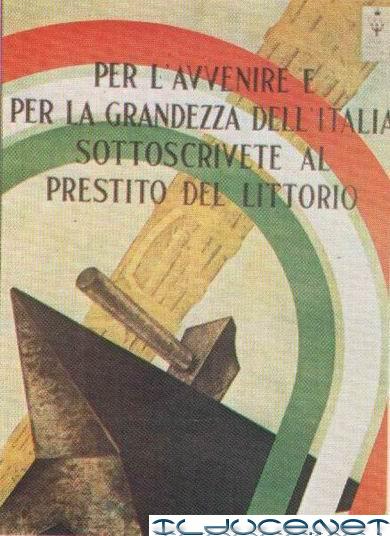 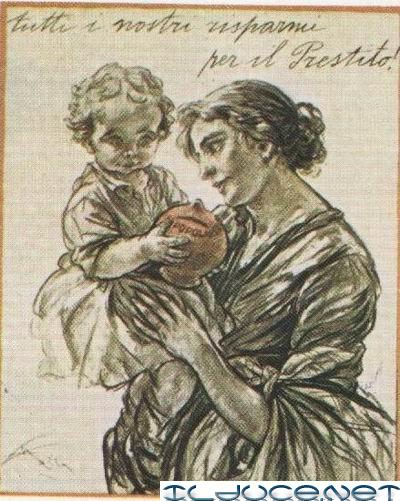 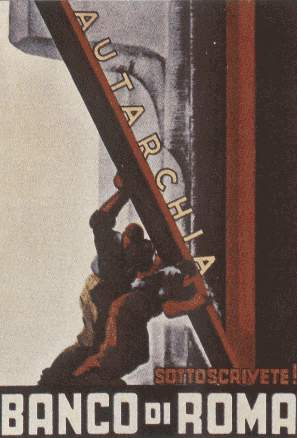 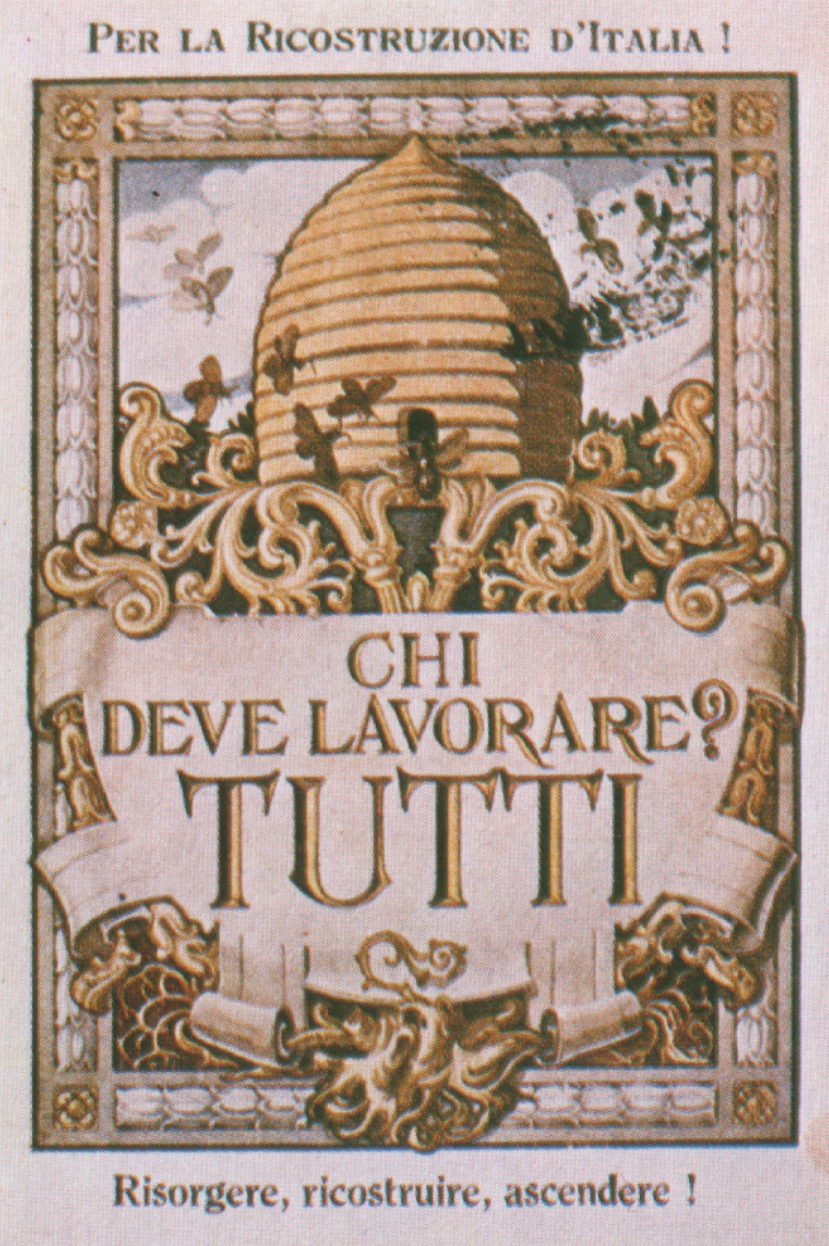 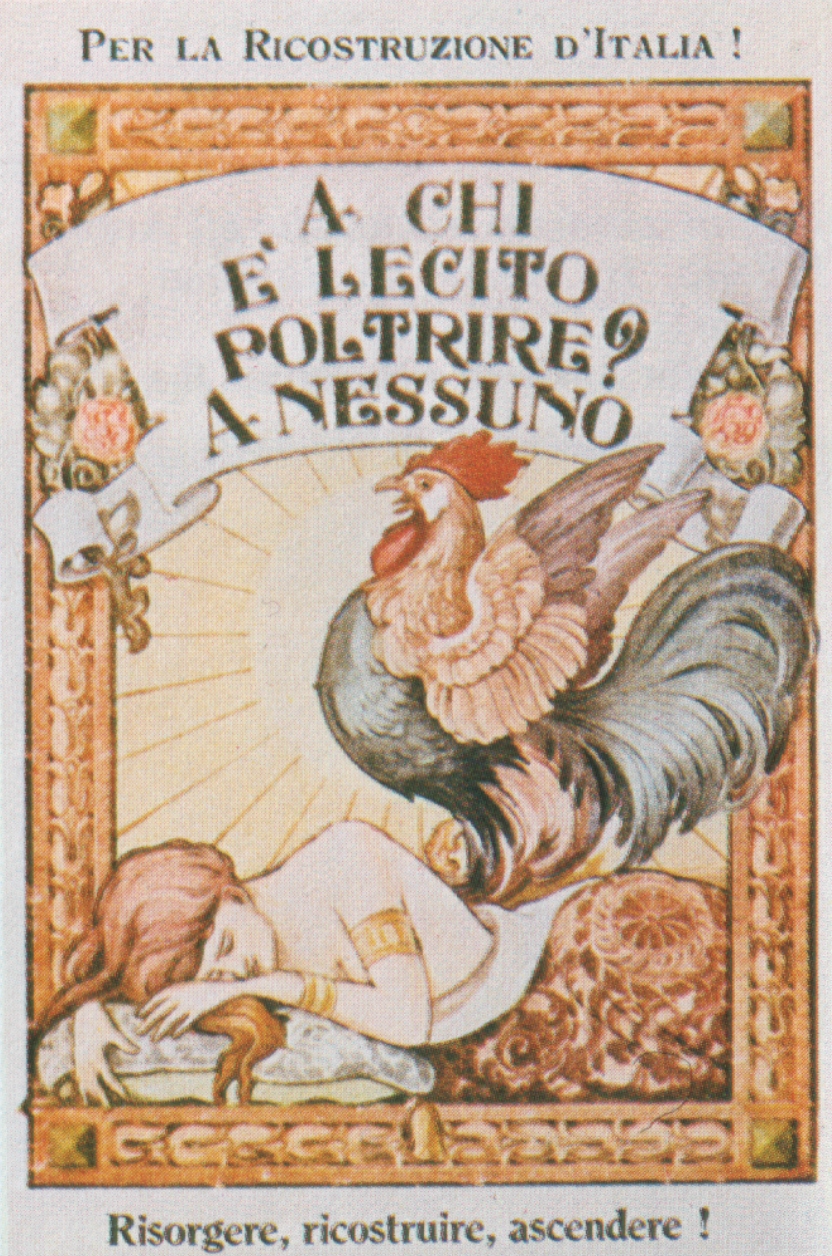 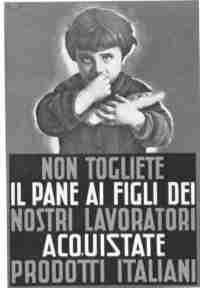 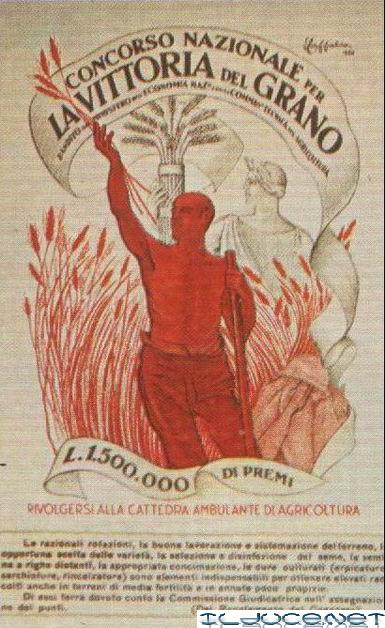 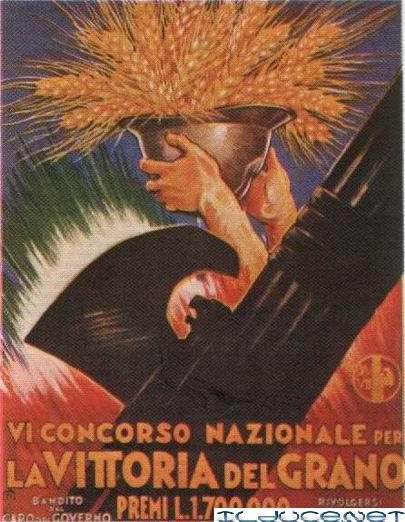 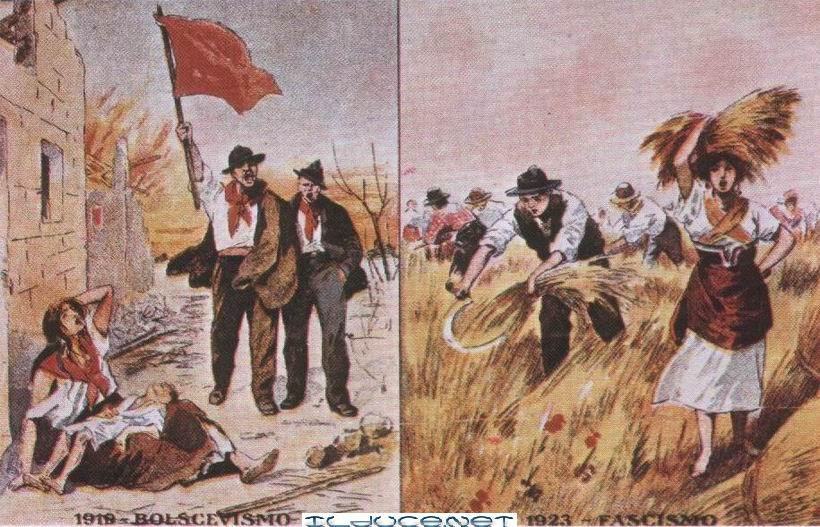 Confronto tra l’Italia bolscevica (1919) e quella fascista (1923)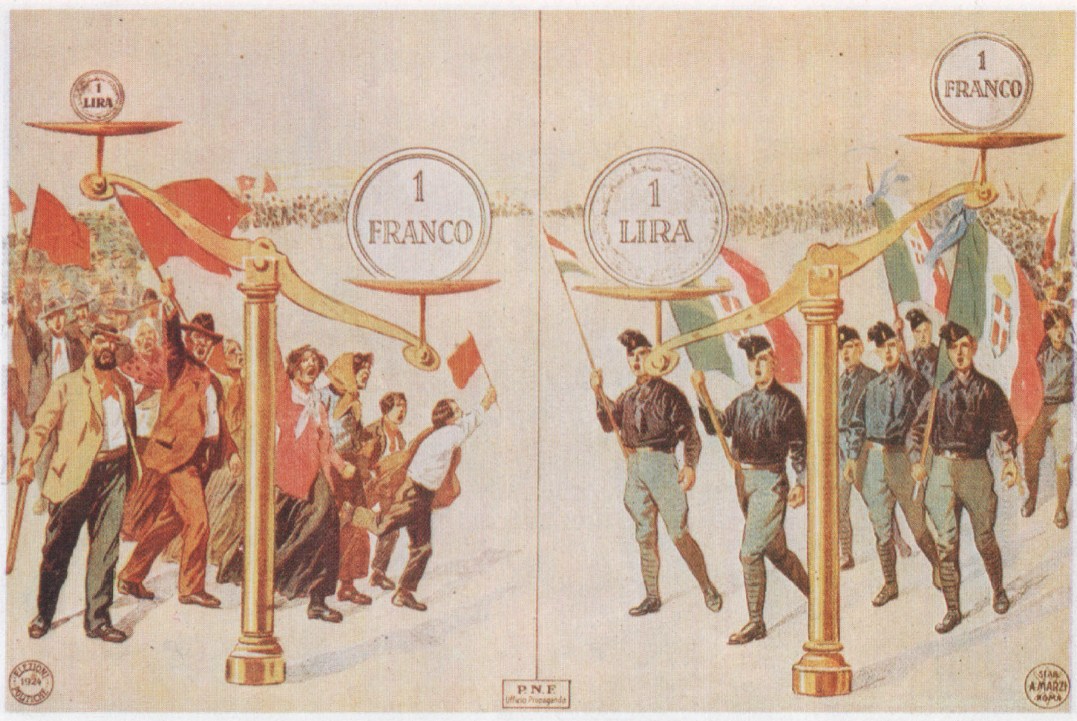 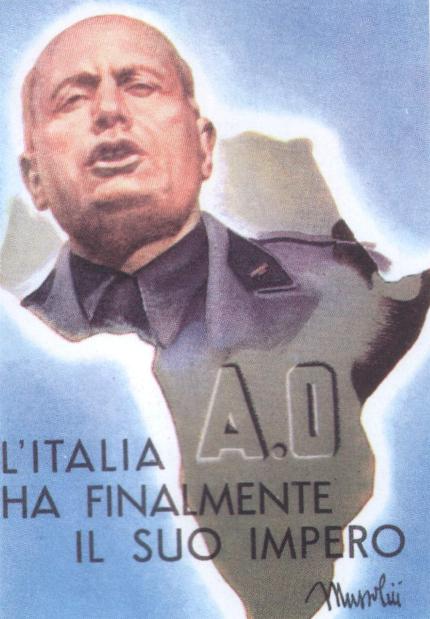 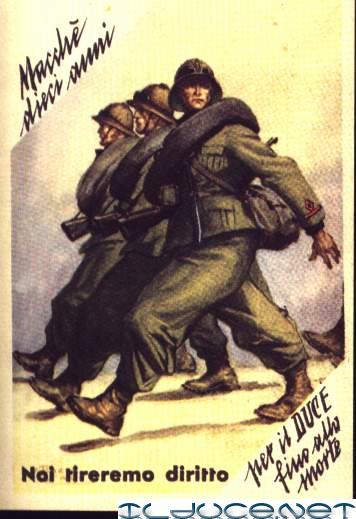 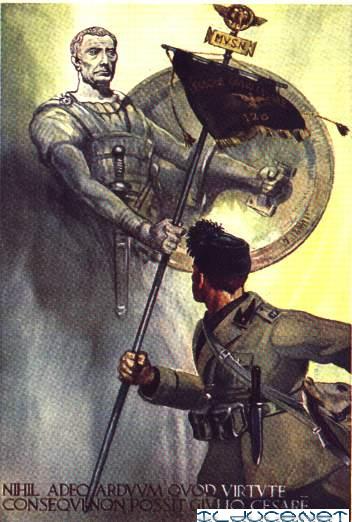 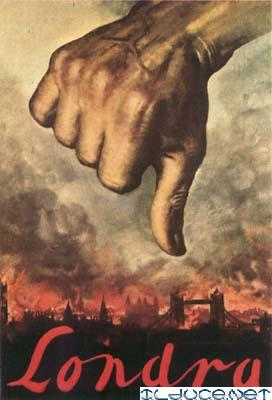 